Countries where penguins can be foundPenguins are found in Antarctica.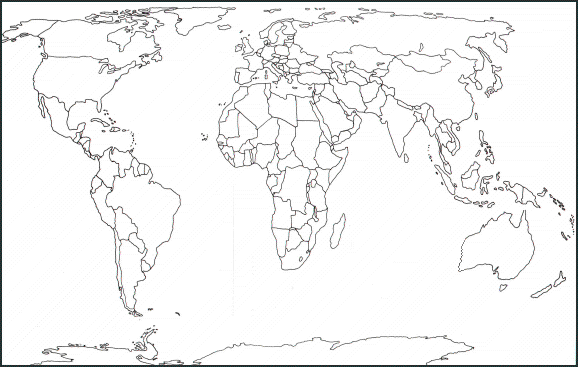 Use a blank map of the world to locate where penguins can be found around the world.Ecuador (Galapagos Islands)PeruChileArgentinaUruguayBrazilAngolaNambiaSouth AfricaMozambiqueAustralia New ZealandCan you draw a line where the Equator is?What  do you notice about the countries penguins can be found?